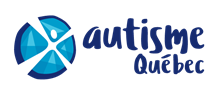 Inscription – Ateliers du samedi2019-2020Inscription – Ateliers du samedi2019-2020IDENTIFICATIONIDENTIFICATIONIDENTIFICATIONIDENTIFICATIONNOM DU PARTICIPANT : DATE DE NAISSANCE : NOM DU PARENT :COORDONNÉES DU PARENT (courriel et téléphone) :NOM DU PARTICIPANT : DATE DE NAISSANCE : NOM DU PARENT :COORDONNÉES DU PARENT (courriel et téléphone) :NOM DU PARTICIPANT : DATE DE NAISSANCE : NOM DU PARENT :COORDONNÉES DU PARENT (courriel et téléphone) :NOM DU PARTICIPANT : DATE DE NAISSANCE : NOM DU PARENT :COORDONNÉES DU PARENT (courriel et téléphone) :CHOIX DES DATESCHOIX DES DATESCHOIX DES DATESCHOIX DES DATESDATESSOUS-GROUPESEnfants : 6 à 9 ans
Préados : 10 à 13 ansAdos/adultes : 14 ans et plusSOUS-GROUPESEnfants : 6 à 9 ans
Préados : 10 à 13 ansAdos/adultes : 14 ans et plusCHOIX(Sélectionner les dates que vous désirez avoir)Je n’ai pas de préférence, mais j’aimerais avoir       ateliers du samedi.Je n’ai pas de préférence, mais j’aimerais avoir       ateliers du samedi.Je n’ai pas de préférence, mais j’aimerais avoir       ateliers du samedi.Je n’ai pas de préférence, mais j’aimerais avoir       ateliers du samedi.14 septembreAdos-adultesAdos-adultes21 septembreEnfantsEnfants28 septembrePréadosPréados5 octobreAdos-adultesAdos-adultes12 octobreEnfantsEnfants19 octobrePréadosPréados26 octobreAdos-adultesAdos-adultes2 novembreEnfantsEnfants9 novembrePréadosPréados16 novembreAdos-adultesAdos-adultes23 novembreEnfantsEnfants30 novembrePréadosPréados7 décembreAdos-adultesAdos-adultes14 décembreEnfantsEnfants11 janvierPréadosPréados18 janvierAdos-adultesAdos-adultes25 janvierEnfantsEnfants1er févrierPréadosPréados8 févrierAdos-adultesAdos-adultes15 févrierEnfantsEnfants22 févrierPréadosPréados29 févrierAdos-adultesAdos-adultes7 marsEnfantsEnfants14 marsPréadosPréados21 marsAdos-adultesAdos-adultes28 marsEnfantsEnfants4 avrilPréadosPréados11 avrilAdos-adultesAdos-adultes18 avrilEnfantsEnfants25 avrilPréadosPréados2 maiAdos-adultesAdos-adultes9 maiEnfantsEnfants16 maiPréadosPréadosPAIEMENTPAIEMENTPAIEMENTPAIEMENTLes frais seront payés par : Je désire avoir un reçu :  Oui                    NonSi les frais sont payés par le CLSC, veuillez indiquer le nom de la personne à qui nous devrons faire parvenir la facturation. De plus, veuillez joindre les coordonnées complètes de votre CLSC. Il est important de l’inscrire même si c’est la même personne que l’an dernier.Retourner ce document avec la fiche d’information du participant (seulement si vous ne nous avez pas envoyé la fiche pour l’inscription au camp d’été 2019) à l’adresse : services@autismequebec.orgLes frais seront payés par : Je désire avoir un reçu :  Oui                    NonSi les frais sont payés par le CLSC, veuillez indiquer le nom de la personne à qui nous devrons faire parvenir la facturation. De plus, veuillez joindre les coordonnées complètes de votre CLSC. Il est important de l’inscrire même si c’est la même personne que l’an dernier.Retourner ce document avec la fiche d’information du participant (seulement si vous ne nous avez pas envoyé la fiche pour l’inscription au camp d’été 2019) à l’adresse : services@autismequebec.orgLes frais seront payés par : Je désire avoir un reçu :  Oui                    NonSi les frais sont payés par le CLSC, veuillez indiquer le nom de la personne à qui nous devrons faire parvenir la facturation. De plus, veuillez joindre les coordonnées complètes de votre CLSC. Il est important de l’inscrire même si c’est la même personne que l’an dernier.Retourner ce document avec la fiche d’information du participant (seulement si vous ne nous avez pas envoyé la fiche pour l’inscription au camp d’été 2019) à l’adresse : services@autismequebec.orgLes frais seront payés par : Je désire avoir un reçu :  Oui                    NonSi les frais sont payés par le CLSC, veuillez indiquer le nom de la personne à qui nous devrons faire parvenir la facturation. De plus, veuillez joindre les coordonnées complètes de votre CLSC. Il est important de l’inscrire même si c’est la même personne que l’an dernier.Retourner ce document avec la fiche d’information du participant (seulement si vous ne nous avez pas envoyé la fiche pour l’inscription au camp d’été 2019) à l’adresse : services@autismequebec.org